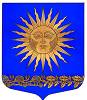 Глава Местной администрациимуниципального образования поселок СолнечноеСанкт-ПетербургаПостановлениеот 16 августа 2017 г.                            № 192                      п. Солнечное«О СОЗДАНИИ ОБЩЕСТВЕННОЙ КОМИССИИ МУНИЦИПАЛЬНОГО ОБРАЗОВАНИЯ ПОСЕЛОК СОЛНЕЧНОЕ»       В соответствии с Порядком общественного обсуждения проекта муниципальной  программы «Формирование комфортной городской среды» муниципального образования поселок Солнечное, утвержденным Постановлением Главы Местной администрации муниципального образования поселок  Солнечное от «16» августа 2017г., Порядком представления, рассмотрения и оценки предложений граждан и организаций о включении в программу «Формирование комфортной городской среды» муниципального образования поселок Солнечное, утвержденным Постановлением Главы Местной администрации муниципального образования поселок  Солнечное от «16» августа 2017г.  в целях реализации на территории муниципального образования поселок Солнечное (далее – МА МО п. Солнечное) приоритетного проекта «Формирование комфортной городской среды»:1. Создать Общественную комиссию муниципального образования 
поселок Солнечное (далее – Комиссия МО п. Солнечное) и утвердить ее состав согласно приложению № 1 к настоящему Постановлению.2. Утвердить Положение о Комиссии согласно приложению № 2 к настоящему Постановлению.3. В течение 5-ти рабочих дней со дня подписания настоящего Постановления опубликовать его на официальном сайте МО п. Солнечное в сети «Интернет», в газете «Солнечные часы» опубликовать информацию, содержащую сведения о реквизитах принятого правового акта (дата принятия, номер, наименование правового акта), кратком его содержании, дате его опубликования на официальном сайте МО п. Солнечное.4. Настоящее Постановление вступает в силу после дня его официального опубликования.5. Контроль за исполнением настоящего Постановления оставляю за собой.Глава МА МО п. Солнечное                                                         В.А. БарашковаПриложение № 1                                                                                        к ПостановлениюГлавы МА МО п. Солнечное    от 16.08.2017 г.  №  192СОСТАВ ОБЩЕСТВЕННОЙ КОМИССИИ МУНИЦИПАЛЬНОГО ОБРАЗОВАНИЯ ПОСЕЛОК СОЛНЕЧНОЕ1.  Барашкова_Виктория_Анатольевна - Глава МА МО п. Солнечное –(Ф.И.О., должность)председатель комисии2.  Шемякин_Константин_Сергеевич_- Депутат МС МО п. Солнечное – (Ф.И.О., должность) секретарь комиссии 3.  Раимов Михаил Михайлович – Глава МО п.Солнечное – член комиссии(Ф.И.О., должность)4.  Егоров Сергей Александрович_- Депутат МС МО п. Солнечное – член(Ф.И.О., должность) комиссии   5.  Козлов Кирилл Валерьевич - Зам. главы МА МО п. Солнечное – член(Ф.И.О., должность) комиссии                         6.  Назарова Тереза Ежевна - Начальник технического отдела(Ф.И.О., должность) санатория СПб ГБУЗ «Детский санаторий «Солнечное»  п. Солнечное – член комиссии7.   Баранов Владимир Васильевич  -  почетный житель  п. Солнечное  – (Ф.И.О., должность)член комиссииПриложение № 2к ПостановлениюГлавы МА МО п. Солнечноеот 16.08.2017 г.  №   192ПОЛОЖЕНИЕОБ ОБЩЕСТВЕННОЙ КОМИССИИ МО П. СОЛНЕЧНОЕI. Общие положения1.                      Общественная комиссия муниципального образования 
поселок Солнечное (далее – Комиссия) является постоянно действующим коллегиальным совещательным органом, созданным в целях рассмотрения и оценки предложений граждан, проживающих на территории МО   п. Солнечное и организаций, осуществляющих деятельность на территории МО                      п. Солнечное (далее – заинтересованные лица) о включении в муниципальную программу «Формирование современной городской среды» (далее - муниципальная программа) территорий МО п. Солнечное, подведения итогов общественного обсуждения проекта муниципальной программы, контроля за ее реализацией, а также в целях рассмотрения и оценки предложений по выбору территории МО п. Солнечное, подлежащей благоустройству.2. Комиссия в своей деятельности руководствуется Конституцией Российской Федерации, федеральными законами, указами и распоряжениями Президента Российской Федерации, постановлениями и распоряжениями Правительства Российской Федерации, правовыми актами Санкт-Петербурга, правовыми актами МО п. Солнечное, иными правовыми актами, а также настоящим Положением.3. Общий количественный состав Комиссии составляет 7 человек.4. Комиссия формируется из представителей совета депутатов МО             п. Солнечное (по согласованию), МА МО п. Солнечное, общественных организаций (по согласованию), политических партий и движений (по согласованию), иных лиц для организации (по согласованию).5. Не подлежат рассмотрению предложения заинтересованных лиц:а) в которых не указаны фамилия, имя, отчество (наименование организации);б) неподдающиеся прочтению;в) экстремистской направленности;г) содержащие нецензурные либо оскорбительные выражения;д) поступившие по истечении установленного срока.II. Основные задачи и функции Комиссии5. В задачи Комиссия МО п. Солнечное входит:а) осуществление взаимодействия с заинтересованными лицами по вопросам контроля и координации за ходом выполнения муниципальной программы, в том числе за реализацией конкретных мероприятий в рамках муниципальной программы;б) предварительное рассмотрение и согласование отчетов о реализации муниципальной программы;в) рассмотрение предложений членов Комиссии по вопросам реализации муниципальной программы на территории МО п. Солнечное;г) организация и проведение общественного обсуждения муниципальной программы (ее проекта);д) вовлечение заинтересованных лиц в процесс общественного обсуждения муниципальной программы (ее проекта);е) осуществление контроля за реализацией решений Комиссии.6. Основными функциями Комиссии являются:а) организация и проведение общественных обсуждений муниципальной программы (ее проекта);б) осуществление контроля и координации за ходом выполнения муниципальной программы, в том числе реализацией ее конкретных мероприятий;в) оценка поступивших предложений по благоустройству территорий МО п. Солнечное;г) формирование адресного перечня территорий МО п. Солнечное, которые были отобраны для проведения мероприятий по благоустройству;д) направление заинтересованным лицам способом, позволяющим подтвердить их получение, уведомлений о включении территории муниципальную программу (ее проект) или об отказе во включении территории в муниципальную программу (ее проект) с указанием причин отказа;е) принятие решения об исключении территории из муниципальной программы (ее проекта) и включению в резервный перечень благоустройства территории МО п. Солнечное;ж) рассмотрение сводной информации по результатам общественных обсуждений, принятие решения о выборе территории, подлежащей благоустройству в 20_____ году, определение перечня мероприятий по ее благоустройству;з) подготовка предложений по внесению изменений в муниципальную программу;и) обсуждение и утверждение дизайн - проектов благоустройства территорий, включенных в муниципальную программу;к) обсуждение отчетов о реализации муниципальной программы;л) взаимодействие со средствами массовой информации с целью увеличения уровня информированности заинтересованных лиц о реализации муниципальной программы, в том числе путем размещения видеозаписей с заседаний Комиссия, протоколов и иных материалов на официальном сайте МО п. Солнечное;м) осуществление иных функций во исполнение возложенных на Комиссию задач.III. Права Комиссии 7. Комиссия имеет право:а) запрашивать в установленном порядке у органов государственной власти Санкт-Петербурга, ОМСУ, юридических лиц независимо от форм собственности материалы и информацию по вопросам, относящимся к компетенции Комиссии;б) приглашать на свои заседания представителей органов государственной власти Санкт-Петербурга, ОМСУ и иных представителей и заслушивать их на своих заседаниях.IV. Организация деятельности Комиссии8. Руководство работой Комиссии осуществляет председатель Комиссии, а в его отсутствие - заместитель председателя Комиссии.9. Члены Комиссии должны своевременно и должным образом уведомляться о месте, дате и времени проведения заседания Комиссии. Для этого секретарь Комиссии не позднее чем за 3 рабочих дня до даты проведения заседания Комиссии уведомляет членов Комиссии о предстоящем заседании при помощи средств сотовой связи (в том числе смс уведомления)
 или путем вручения письменного уведомления (в том числе - нарочно).10. Комиссия правомочна, если на заседании присутствуют более 50 процентов от общего числа ее членов. Каждый член Комиссии имеет 1 (один) голос.11. Решения Комиссии принимаются простым большинством голосов, принявших участие в ее заседании. При равенстве голосов решение принимается председателем Комиссии.12. Решения Комиссии в день их принятия оформляются протоколом, который подписывают члены Комиссии, принявшие участие в заседании. Не допускается заполнение протоколов карандашом и внесение в них исправлений. Протокол Комиссии в течение одного рабочего дня 
со дня его принятия направляется в местную администрацию МО                       п. Солнечное.13. Председатель Комиссии:а)                руководит организацией деятельности Комиссии, обеспечивает планирование ее деятельности и председательствует на заседаниях Комиссии;б)    вправе вносить предложения в повестку дня заседаний Комиссии и по вопросам деятельности Комиссии;в)     лично участвует в заседаниях Комиссии;г)     знакомится с материалами по вопросам, рассматриваемым Комиссией;д)    подписывает документы, в том числе протоколы заседаний Комиссии;  е) организует контроль за выполнением решений, принятых Комиссией.14. Заместитель председателя Комиссии:а)     вправе вносить предложения в повестку дня заседаний Комиссии;б)    знакомится с материалами по вопросам, рассматриваемым Комиссией;в)     лично участвует в заседаниях Комиссии;г)     вправе вносить предложения по вопросам, находящимся в компетенции Комиссии;д)    выполняет поручения Комиссии и ее председателя;е)     исполняет обязанности председателя Комиссии в случае его отсутствия в период отпуска, командировки или болезни либо по его поручению;ж)   участвует в подготовке вопросов на заседания Комиссии и осуществляет необходимые меры по выполнению ее решений, контроль за их реализацией.15. Иные члены Комиссии:а)     вправе вносить предложения в повестку дня заседаний Комиссии;б)    знакомятся с материалами по вопросам, рассматриваемым Комиссией;в)     лично участвуют в заседаниях Комиссии;г)     вправе вносить предложения по вопросам, находящимся в компетенции Комиссии;д)    имеют право голоса на заседаниях Комиссии;е)     выполняют поручения председателя Комиссии (в его отсутствие - заместителя председателя Комиссии);ж)   участвуют в подготовке вопросов на заседания Комиссии и осуществляют необходимые меры по выполнению ее решений.16. Секретарь Комиссии осуществляет организационное и информационно-аналитическое обеспечение деятельности Комиссии, а также обеспечивает ведение делопроизводства и организацию подготовки заседаний Комиссии (уведомляет членов Комиссии о месте, дате и времени проведения заседания Комиссии, рассылает документы, их проекты и иные материалы, подлежащие обсуждению).17. Не позднее 7 рабочих дней после истечения срока общественного обсуждения проекта программы, установленного Порядком общественного обсуждения проекта муниципальной программы «Формирование комфортной городской среды» МА МО п. Солнечное, Общественной комиссией МО п. Солнечное оформляется итоговый проколок проведения общественного обсуждения проекта программы (далее - Итоговый протокол) по форме согласно Приложению 3 к настоящему Порядку.18. Итоговый протокол подписывается членами Комиссии, принявшими участие в заседании. В итоговом протоколе указывается содержание всех поступивших в ходе общественных обсуждений предложений участников общественного обсуждения, а также результаты рассмотрения указанных предложений и рекомендации по изменению проекта подпрограммы.19. Итоговый протокол в течение 1 рабочего дня после его подписания направляется в МА МО п. Солнечное, а также размещается на официальном сайте.20. МА МО п. Солнечное дорабатывает проект программы с учетом предложений, содержащихся в итоговом протоколе в течение 15 рабочих дней со дня его поступления. 21. Муниципальная программа «Формирование комфортной городской среды» утверждается МА МО п. Солнечное с учетом результатов общественных обсуждений не позднее 31 текущего года и размещается на официальном сайте МО п. Солнечное не позднее одного рабочего дня после ее утверждения.22. Организационно-техническое и документационное обеспечение деятельности Комиссии осуществляет МА МО п. Солнечное.23. Решения Комиссии могут быть обжалованы в порядке, предусмотренном законодательством Российской Федерации.24. Изменения состава Комиссии и настоящего Положения осуществляется постановлением Главы МА МО п. Солнечное.Приложение № 3к Постановлению Главы МА МО п. Солнечноеот 16.08.20 17г.  №  192Итоговый протоколрезультатов общественного обсуждения проекта муниципальной программы «Формирование комфортной городской среды» МО п. Солнечное   на 2018год."___" ___________ 2017 года                                        В период с «___" _____________ 20___ года по "___" _____________ 20___года в Общественную комиссию муниципального образования 
поселок Солнечное в целях реализации на территории муниципального образования поселок Солнечное приоритетного проекта «Формирование комфортной городской среды» поступили и рассмотрены следующие предложения к проекту муниципальной программы «Формирование комфортной городской среды» МО      п. Солнечное на 20 _____год:Председатель комиссии:      __________                  _____________________________                                                  (подпись)                            (Фамилия Имя Отчество)                                                                                         Секретарь комиссии:           __________                  _____________________________                                                  (подпись)                            (Фамилия Имя Отчество)                          Члены комиссии:                   __________                  _____________________________                                                  (подпись)                            (Фамилия Имя Отчество)                                                                                                                                                                          Члены комиссии:                   __________                  _____________________________                                                  (подпись)                            (Фамилия Имя Отчество)                                                                           Члены комиссии:                   __________                  _____________________________                                                  (подпись)                            (Фамилия Имя Отчество)                                                                                                                                Члены комиссии:                  __________                  _____________________________                                                  (подпись)                            (Фамилия Имя Отчество)                                                                                                                                Члены комиссии:                   __________                  _____________________________                                                  (подпись)                            (Фамилия Имя Отчество)                                                                                          